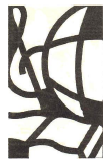                                           cfapem IMPROVISAÇÃO VOCALAção de Formação de Curta Duração, creditada pelo Centro de Formação da APEMDestinatários: Professores de Música/ Animadores/Todos os interessados pela temáticaNº de horas de formação: 3h Calendário/Horário:Escola Superior de Educação de Lisboa – Salão Ficha de Inscrição Enviar para apem.educacaomusical@gmail.com juntamente com o comprovativo de pagamento da inscriçãoNome completo / nº de sócioMoradaNIFEmailTelemóvel /Telefone Fixo Professor de /Grupo de recrutamento/ Aluno do Curso Música na Comunidade da  ESELX /OutroLocal de trabalho Mais informações na sede da Associação Portuguesa de Educação Musical:Praça António Baião nº 5 B - Loja   1500-712   Lisboa - Tel./tm 21 778 06 29/ 936 756 246/ 91 759 25 04www.apem.org.pt                           apem.educacaomusical@gmail.comterça-feira, 5 de dezembro de 201718.00h – 21.00h